ABCDEFGH1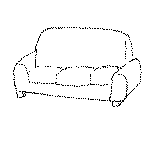 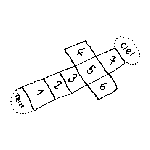 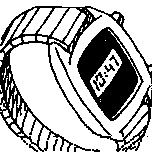 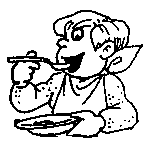 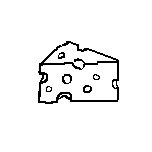 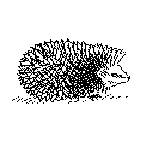 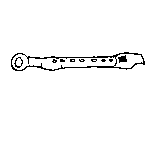 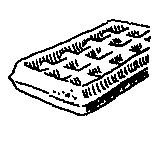 2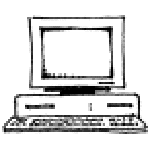 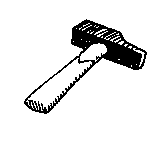 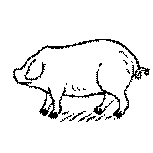 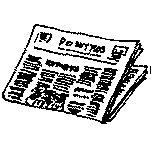 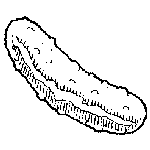 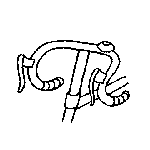 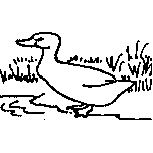 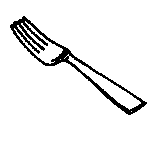 3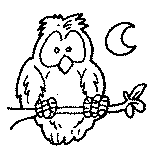 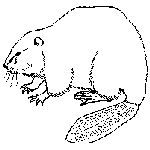 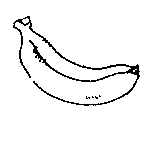 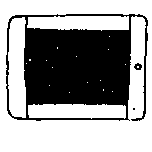 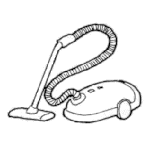 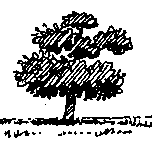 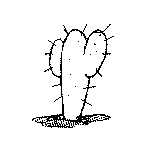 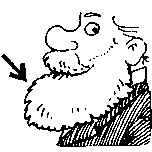 4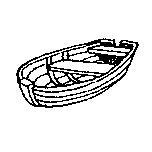 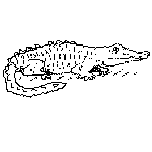 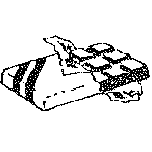 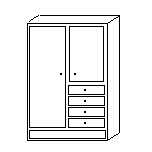 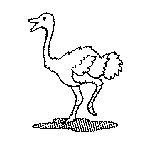 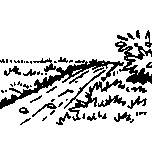 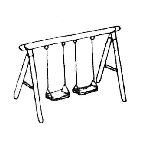 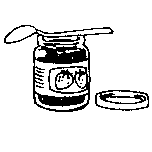 5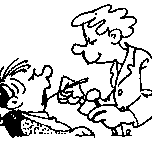 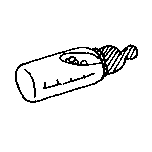 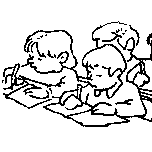 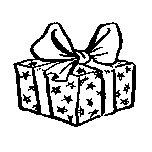 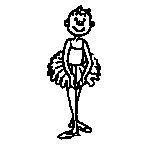 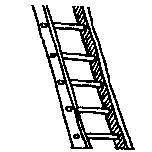 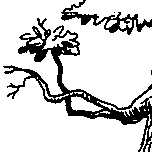 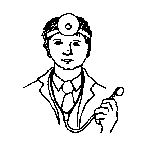 6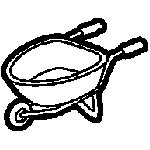 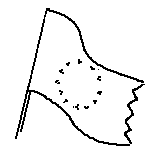 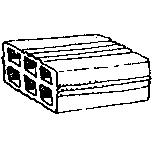 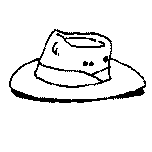 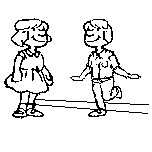 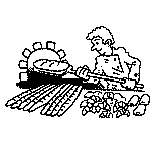 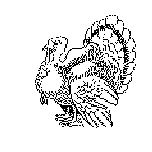 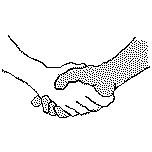 7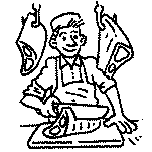 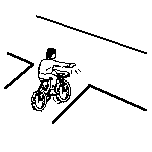 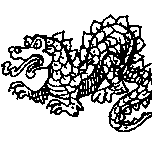 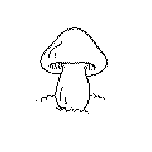 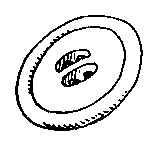 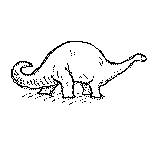 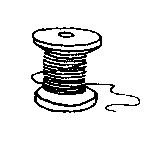 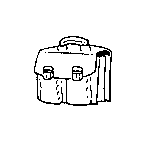 8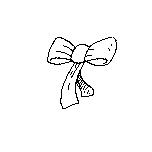 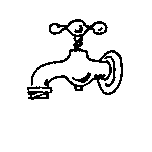 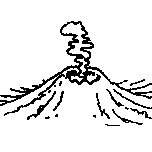 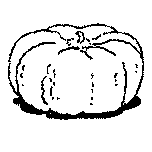 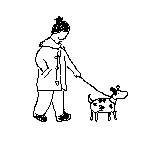 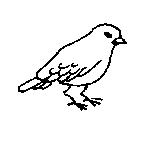 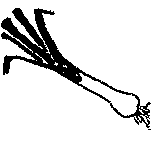 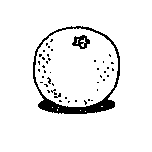 ABCDEFGH1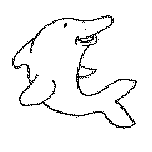 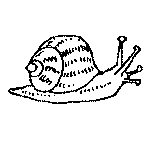 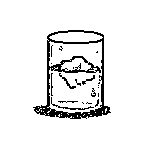 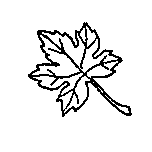 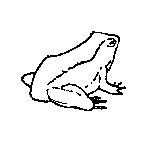 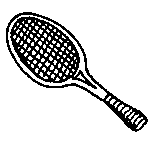 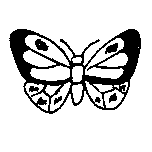 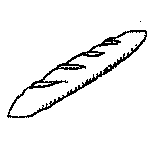 2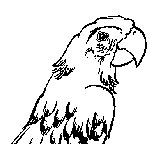 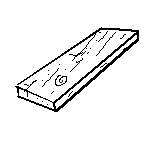 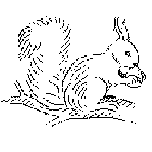 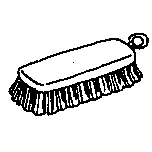 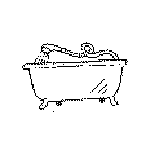 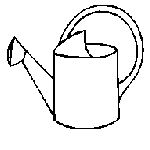 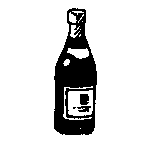 3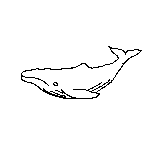 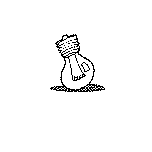 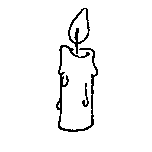 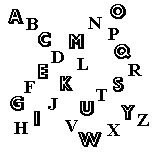 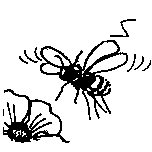 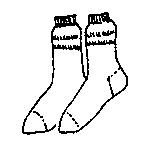 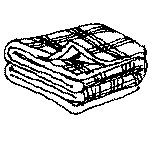 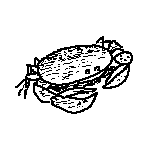 4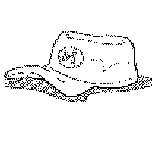 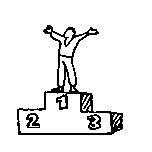 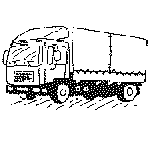 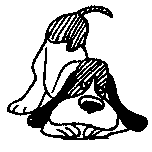 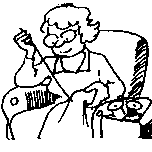 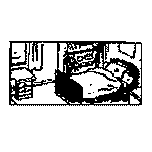 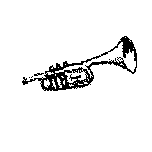 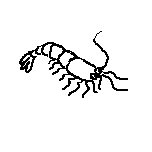 5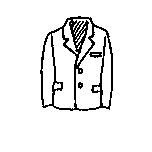 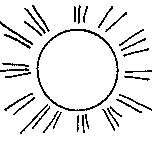 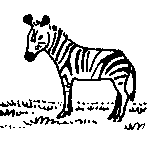 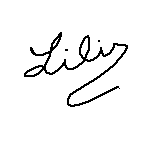 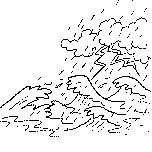 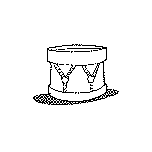 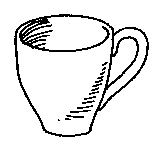 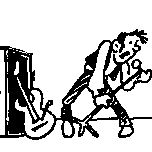 6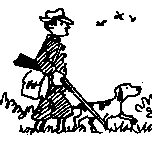 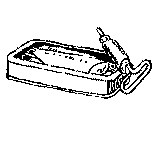 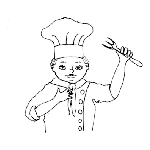 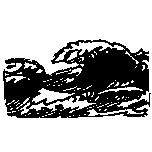 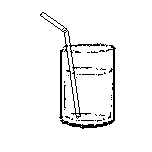 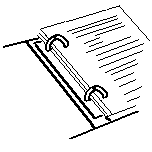 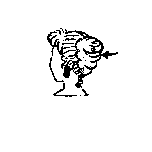 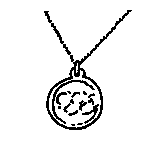 7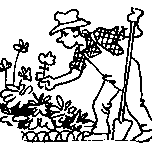 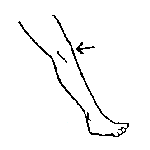 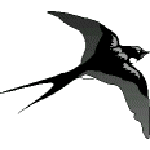 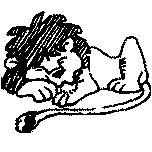 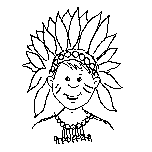 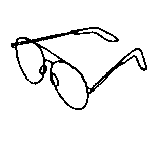 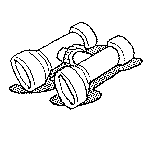 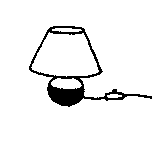 8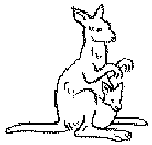 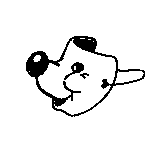 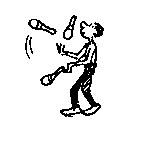 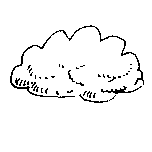 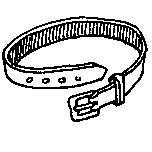 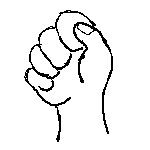 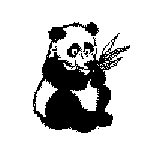 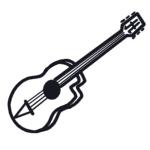 